Region 6 Healthcare CoalitionMedical Response& Surge Exercise (MRSE) Situation Manual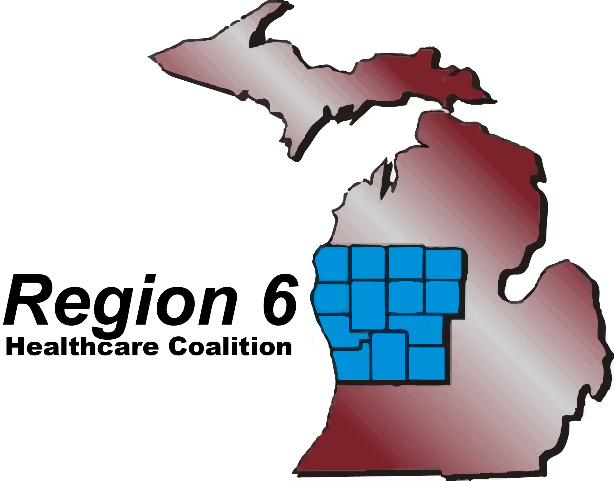 October 27, 202211:00 AM – 3:00 PMACKNOWLEDGEMENTSThe Medical Response & Surge Exercise (MRSE) was created by the U.S. Department of Health and Human Services (HHS) Office of the Assistant Secretary for Preparedness and Response (ASPR). Special thanks are due to Jennifer Hannah, Deputy Director of the National Healthcare Preparedness Programs (NHPP), who led development of the MRSE exercise. ASPR would like to express sincere gratitude to NHPP Field Project Officers Angela Krutsinger, Kevin Sheehan, David Csernak, Ann Nguyen, Duane Wagner, Susan Sutton-Clawson, Sharon Cox, William Mangieri, Paul Link, and Senior Medical Advisor Richard Hunt; ASPR’s Office of Strategy, Policy, Planning, and Requirements (SPPR) Evaluation Branch team members Darrin Donato, Debjani Das, Thomas Greer, and Cliffon Smith; ASPR Technical Resources, Assistance Center, & Information Exchange (TRACIE) Team,; ASPR’s Division of Exercise, Evaluation, and After Action (E2A2) Exercise Branch, including Elizabeth Catarious and William Moore; Jon Krohmer and the US Department of Transportation’s Office of EMS; David Lehrfeld and the Oregon Health Authority; Brian Ritchie and the State of Alaska Department of Health and Social Services; Lyle Moore and the Colorado Hospital Association; and Mark Ross and the Florida Hospital Association. We are extremely thankful to all for their valuable strategic guidance, insights, and continuous interest in this exercise.ASPR would also like to acknowledge the Design Team members: ASPR NHPP team members David Csernak, Angela Krutsinger, and Kevin Sheehan; Deloitte Consulting team members Olugbadero Yerokun, Lauren Cuddy Egbert, Peter Telaroli, Haidi Al- Shabrawey, Aldemaro Alberto Algarra Gonzalez, and Katherine Gorbach; Gryphon Scientific team members Robert Stephan, Mark Kazmierczak, and Audrey Cerles; and Strategy 4Ward Consulting team member Jonathan Pearson.A special thanks to the Hospital Preparedness Program (HPP) recipients and Health Care Coalitions (HCCs) who graciously provided their time and invaluable insights through webinars and a survey. Finally, we profoundly thank South Dakota Healthcare Coalition and West Region Healthcare Coalition of Colorado for participating in a full pilot exercise of the MRSE and providing feedback as part of the development of the MRSE.TABLE OF CONTENTSACKNOWLEDGEMENTS	2TABLE OF CONTENTS	31.0 INTRODUCTION	41.1 RELATED DOCUMENTS AND TOOLS	42.0	EXERCISE OVERVIEW	52.1	BACKGROUND	52.2	CONFIDENTIALITY	62.3	PURPOSE AND SCOPE	62.4	EXERCISE OBJECTIVES	72.5	EXERCISE OUTCOMES	72.6	EXERCISE STRUCTURE	72.7	EXERCISE PHASES	82.8	EXERCISE RULES	92.9	PARTICIPANT ROLES AND RESPONSIBILITIES	92.10	EXERCISE FACILITATION	103.0	PHASE I: PLAN & SCOPE	113.1	CONSULTING HCC MEMBERS	113.2	DEFINING THE SURGE SCENARIO	123.3	CALCULATING THE SCALE OF THE SURGE	133.4	IDENTIFYING ANTICIPATED RESOURCES REQUIRED FOR THE SURGE	153.5	IDENTIFYING EXERCISE PARTICIPANTS	153.6	SCHEDULING THE EXERCISE	154.0	PHASE II: EXERCISE	154.1	RESPONSE ACTIONS IN THE EXERCISE	164.6	END EXERCISE	225.0	PHASE III: REVIEW (AFTER-ACTION DISCUSSION AND IMPROVEMENT PLANNING)	225.1	CONVENING EXECUTIVES FOR THE REVIEW	225.2	REVIEWING THE EXERCISE RESULTS	235.3	IMPROVEMENT PLANNING	23Appendix A: Crosswalk of Staffed Bed Types Between the Surge Estimator Tool and the Medical Response & Surge Exercise	25Appendix B: Glossary	251.0 INTRODUCTIONThe Medical Response & Surge Exercise (MRSE) was created by the U.S. Department of Health and Human Services (HHS) Office of the Assistant Secretary for Preparedness and Response (ASPR). The exercise procedures and supporting materials described in the Situation Manual (SitMan) are aligned with updated the Federal Emergency Management Agency (FEMA) Homeland Security Exercise and Evaluation (HSEEP) guidelines issued in 2020. The MRSE is a functional exercise, which HSEEP describes as “an operations-based exercise designed to test and evaluate capabilities and functions while in a realistic, real-time environment.”The MRSE and this SitMan were produced with input, advice, and assistance from the National Healthcare Preparedness Programs’ (NHPP) Exercise Design Team (hereafter referred to as “Design Team”). This team included NHPP representatives as well as several emergency preparedness and response subject matter experts from federal, state, and private sector organizations.This SitMan provides exercise participants, which include exercise players, subject matter experts, facilitators, observers, and evaluators from participating agencies and organizations, with background information on the exercise’s scope, schedule, and objectives. It also presents the scenario narrative and discussion questions that will drive participant discussions during the exercise. The information in this document is current as of the date of publication and is subject to change. All exercise participants may view the SitMan.For more information about this exercise and requirements of the Hospital Preparedness Program (HPP) Cooperative Agreement, please contact your regional HPP Field Project Officer.1.1 RELATED DOCUMENTS AND TOOLSThis exercise requires the use of three documents:Situation Manual (this document) – The core document provided to all participants in an exercise. It provides in-depth instructions for how to plan and conduct the MRSE.Evaluation Plan – Outlines the goals and purpose of exercise evaluation for a health care coalition (HCC) and guides the Exercise Evaluator through assisting during the exercise, gathering information, and facilitating the After-Action Review (AAR). The Evaluation Plan helps the Exercise Evaluator turn information collected during the exercise into a meaningful After-Action Review and Improvement Plan (IP) in concert with exercise participants.Exercise Planning and Evaluation Tool – The Excel-based tool is used primarily by the Exercise Evaluator to document decisions and results throughout the exercise, including the Phase I: Plan & Scope and Phase III: Review. The tool includes sequentially organized tabs that may be viewed by clicking on each tab’s name at the bottom of the screen. All required exercise data collection – including data for HPP Cooperative Agreement performance measures – will be completed in the Exercise Planning and Evaluation Tool.EXERCISE OVERVIEWBACKGROUNDASPR leads the country in preparing for, responding to, and recovering from the adverse health effects of emergencies and disasters. ASPR’s programs improve the nation’s ability to withstand adversity, strengthen health and emergency response systems, and enhance national health security. This portfolio of programs and activities— which includes HPP— engages health care stakeholders from all 50 states, U.S. territories, freely associated states, major metropolitan areas, and Washington, D.C., as well as from across the health care industry – empowering private health care to share ownership in addressing the risks and vulnerabilities across the spectrum of disaster care delivery. The portfolio represents a collection of building blocks that form a comprehensive, national system for health care preparedness and response.ASPR’s HPP is the primary source of federal funding specifically for health care delivery system readiness. The program aims to improve patient outcomes, minimize the need for federal and supplemental state resources during emergencies, and enable rapid recovery from catastrophic events through the development of HCCs. HCCs incentivize and support diverse and often competitive health care organizations with differing priorities and objectives to work together to save lives during disasters and emergencies that exceed the day-to-day capacity and capability of individual health care and emergency response systems. HCCs serve an important communication and coordination role within their jurisdictions, given the many public and private entities that must come together to ensure health care delivery system readiness.Providing an effective medical surge response is dependent on the planning and response capabilities developed by HCCs and other stakeholders. Medical surge requires building capacity and capability.1The MRSE is designed to examine and evaluate the ability of HCCs and other stakeholders to support medical surge, and specifically, how coalitions help patients receive the care they need at the right place, at the right time, and with the right resources during medical surge; decrease deaths, injuries, and illnesses resulting from medical surge; and promote health care delivery system resilience in the aftermath of medical surge.CONFIDENTIALITYAll exercise participants should use appropriate guidelines to ensure proper control of information within their areas of expertise and protect this material in accordance with current directives. Exercise participants should follow their existing policies and procedures regarding information security and confidentiality. In accordance with the HIPAA 1974 Privacy Act, no individual patient information should be shared as a part of this exercise2. Information about surge patients provided in MRSE materials is hypothetical in nature and will not reflect information related to any real patients.Some exercise material is intended for the exclusive use of exercise planners and evaluators, but participants may view other materials that are deemed necessary to their performance. All exercise participants may view this SitMan. Authority for public release of exercise materials to third parties resides with HHS ASPR.ASPR will use the information submitted by HCCs and HPP recipients to evaluate and inform progress in achieving evidence-based benchmarks and objective standards; performance measures data, including data from local health departments; outcomes of annual preparedness exercises including strengths, weaknesses and associated corrective actions; and accomplishments highlighting the impact and value of the HPP activities in their jurisdictions.Information provided by HCCs and HPP recipients from the MRSE may also be used to inform the future design of the national program. As such, HCCs and recipients are requested to ensure all data accurately reflect the HCC’s experience during the exercise.1 Office of the Assistant Secretary for Preparedness and Response. 2017-2022 Health Care Preparedness and  Response Capabilities. https://www.phe.gov/Preparedness/planning/hpp/reports/Documents/2017-2022-healthcare- pr-capablities.pdf. Accessed August 2021.2 The Privacy Act of 1974. https://www.hhs.gov/foia/privacy/index.html. Accessed August 2021.3 Only certain bed types are included in this calculation. Additional bed types may be included based on the incident scenario defined by the HCC. The accompanying Exercise Planning and Evaluation Tool will calculate the number of patients based on inputs from the HCC.PURPOSE AND SCOPEThe purpose of the MRSE is to provide HCCs with an opportunity to test their surge response and preparedness capabilities. The scenario used in the MRSE is defined by the HCC, but all exercises will test an HCC and its members’ capacity to accommodate a surge of patients equal to at least 20% of its staffed bed capacity3 and to ensure availability of staffed beds, supplies and equipment, and personnel across its membership.EXERCISE OBJECTIVESThe exercise includes six required objectives. However, HCCs or Healthcare Facilities may develop additional objectives to meet the needs of their members provided the standard actions in the exercise are followed to meet HPP Cooperative Agreement requirements. Due to the flexibility of the exercise scenario, HCCs may include additional objectives which support their members in meeting additional exercise requirements (e.g., Joint Commission, Centers for Medicare and Medicaid Services (CMS), state and local jurisdictional requirements, etc.) apart from HPP requirements.The Design Team identified the following standard objectives for the MRSE functional exercise:Assess an HCC’s capacity to support a large-scale, community-wide medical surge incidentEvaluate a multitude of coalition preparedness and response documents and plans, including specialty surge annexes, transfer agreements, coordination plans with other state HCCs, and all other relevant plansEvaluate coalition members’ ability to communicate and coordinate quickly to find and match available staffed beds, transportation, supplies and equipment, and personnel during a large-scale surge incidentAssist HCCs and their members with improvement planning based on MRSE outcomesServe as a data source for performance measure reporting required by the HPP Cooperative AgreementProvide a flexible exercise which could be customized to meet the needs and/or exercise requirements of HCCsEXERCISE OUTCOMESASPR identified the following required outcomes for the MRSE functional exercise. However, as with the exercise objectives, HCCs are encouraged to include additional expected outcomes based on the needs of their members, such as:The HCC has validated all applicable response plans and identified gaps which remain unaddressed.The HCC is better prepared to respond to a large-scale surge inpatients.HCC members have improved their capacity to assess the availability of and secure access to key resources such as staffed beds, personnel, supplies and equipment, and patient transport during a large-scale community incident.The HCC has strengthened its role in sharing information, situational awareness, and coordination during a large-scale community incident.EXERCISE STRUCTUREThis MRSE functional exercise is an HCC-led, operations-based exercise. Participants are expected to act in their real-life roles when considering this scenario, offering observations to the forum, making strategic and operational decisions, and complying with real-world procedures. The exercise facilitator will ensure that the discussions move along at an appropriate pace, covering each discussion topic sufficiently and allowing all participants an opportunity to contribute.During the MRSE functional exercise, participants will be asked to address topics such as alerts and notifications; situational assessment and information management; operational coordination; resource allocation and mobilization; workforce protection, patient movement and patient care; fatality management; and public information and warning. These discussion topics have been selected by the Design Team and will be used to guide participants’ discussions and enable the recording of information for evaluation purposes during the AAR.EXERCISE PHASESThe MRSE functional exercise follows three phases as illustrated in the figure below. Further detail about the requirements of each phase are discussed in the sections below.Figure 1: Three Phases of the Medical Response & Surge ExerciseEXERCISE RULESParticipants should consider the following exercise ground rules to ensure that the objectives are met in a reasonable amount of time and that the exercise runs smoothly:Use the pre-established scenario to set parameters for exercise activities and participant discussions.Be honest in their assessment and reporting of information such as resource availability.Keep the overarching exercise objectives in mind throughout the exercise.Participate in the discussions as appropriate to your role.Comply with real-world response procedures; responses should be based on the current capabilities of your organization, using only existing abilities and resources.Participate openly and focus discussions on relevant topics—asking questions, sharing thoughts, and offering forward-looking and problem-solving suggestions are strongly encouraged, as these actions will enhance the exercise experience.Keep your comments focused and consider the time constraints of the exercise.Respect the observations, opinions, and perspectives of others, as the discussions will explore a variety of policies, decisions, actions, and relevant key issues from different sources.Frame the exercise as an open, low-stress environment to encourage participant discussion and recommendations to improve the current processes.Prioritize real-world emergency actions over exercise actions.PARTICIPANT ROLES AND RESPONSIBILITIESTable 1:Required Exercise Roles (generally staffed at the HCC level)EXERCISE FACILITATIONThe exercise will be guided by the Exercise Facilitator. The facilitated exercise uses an approach based on the exercise objectives to create the decision-making environment for participants to act in their respective roles. The Exercise Facilitator will lead exercise participants through a discussion of the activities the HCC and its members would take in conjunction with each individually-defined exercise objective. In general, the Exercise Facilitator will:Keep discussions on track with exercise objectives and within established time limits to ensure that all issues are explored (time permitting).Keep side conversations to a minimum, controlling group dynamics and strong personalities, as needed.Speak competently and confidently about the subject at hand but will not dominate the conversation.Possess subject-matter expertise relevant to the issues presented in the exercise.Be aware of local plans and procedures.Solicit discussion on key activities and decisions that the participating organizations would perform in response to the exercise topic(s).Press the exercise participants, throughout the exercise, to discuss their biggest challenges and to make commitments on how to address those challenges.PHASE I: PLAN & SCOPEThis phase should begin well in advance of the beginning of the actual exercise. In this phase, HCCs will determine exercise roles, understand members’ specific needs from the exercise, define their surge scenario, and begin to enter planning and scoping data in the exercise tool. By the end of this phase, the scenario, objectives (beyond those mandated by HPP), and desired outcomes for the exercise will be clearly defined and scheduled for a specific future date. Note although there is no requirement for low- or no-notice format of the exercise, HCCs are encouraged to consider this option to mimic a real-world incident.CONSULTING HCC MEMBERSThe exercise is designed to be as flexible as possible to meet an HCC’s tailored needs. Individual HCC members may be subject to other specific exercise requirements to retain certifications or for other purposes. For example, hospitals and long-term care facilities may be subject to certain emergency preparedness requirements as defined by CMS. To encourage member participation and to broaden the utility of the Medical Response & Surge Exercise, the HCC is encouraged to consult its members during Phase I: Plan & Scope to tailor the exercise to meet member needs beyond the requirements of the HPP Cooperative Agreement. Member needs can influence the exercise objectives, HCC-defined scenario, incident type, member participation, the scale of the exercise, the resources required to manage the surge (e.g., personnel), additional exercise outputs or reporting, and/or other aspects of the exercise. The RRC can build these additional member needs into the MRSE as needed. HCCs should document any outputs needed by members to meet these additional requirements. Note: the exercise should not be altered in a way which would change the HPP-mandated core objectives of the exercise (section 2.4) or impede the HCC and/or HPP Cooperative Agreement recipients’ ability to report performance measures per HPP requirements. Sample text for consulting HCC members is provided in Table 3 at the end of the Phase I: Plan & Scope section.DEFINING THE SURGE SCENARIOThe specific scenario used to drive exercise play is defined by the HCC. However, all exercises will test an HCC and its members’ capacity to accommodate a surge of patients equal to 20% of its staffed bed capacity. The HCC is required to determine staffed bed availability from member facilities, identify available supplies, equipment, and personnel within the HCC and among facilities that the HCC is reaching out to for assistance. This includes health care facilities outside of the HCC. The HCC will select a surge incident from its Hazard Vulnerability Analysis or another incident scenario it would like to exercise. To shape the remainder of the exercise, the HCC will also classify its hazard by the medical surge categories from the 2017-2022 Health Care Preparedness and Response Capabilities. Information about the hazard, scenario, and surge type is captured in the exercised tool during Phase I: Plan & Scope.The R6HCC leadership decided to present the same scenario as Region 2 North, a multiple tornado touchdown scenario, similar to what happened recently in Tennessee and Kentucky.  None of the tornados directly hit a hospital so they did not sustain damage.  However, roads are impacted as well as power supply and other supply chain.  Patients will present to the hospital by EMS transport and by self-presentation in their own vehicles.  The surge of patients will be in addition to the normal ED visits and surgeries scheduled before the tornados hit.  There was some advanced warning from the national weather service and local weather service that the possibility of high winds or tornados was possible at least 24 hours before the incident.  There were also tornado warnings and tornado watches issued prior to the touch downs.  The map below shows the general location of the touchdowns and the ESF number for the tornados has not yet been determined.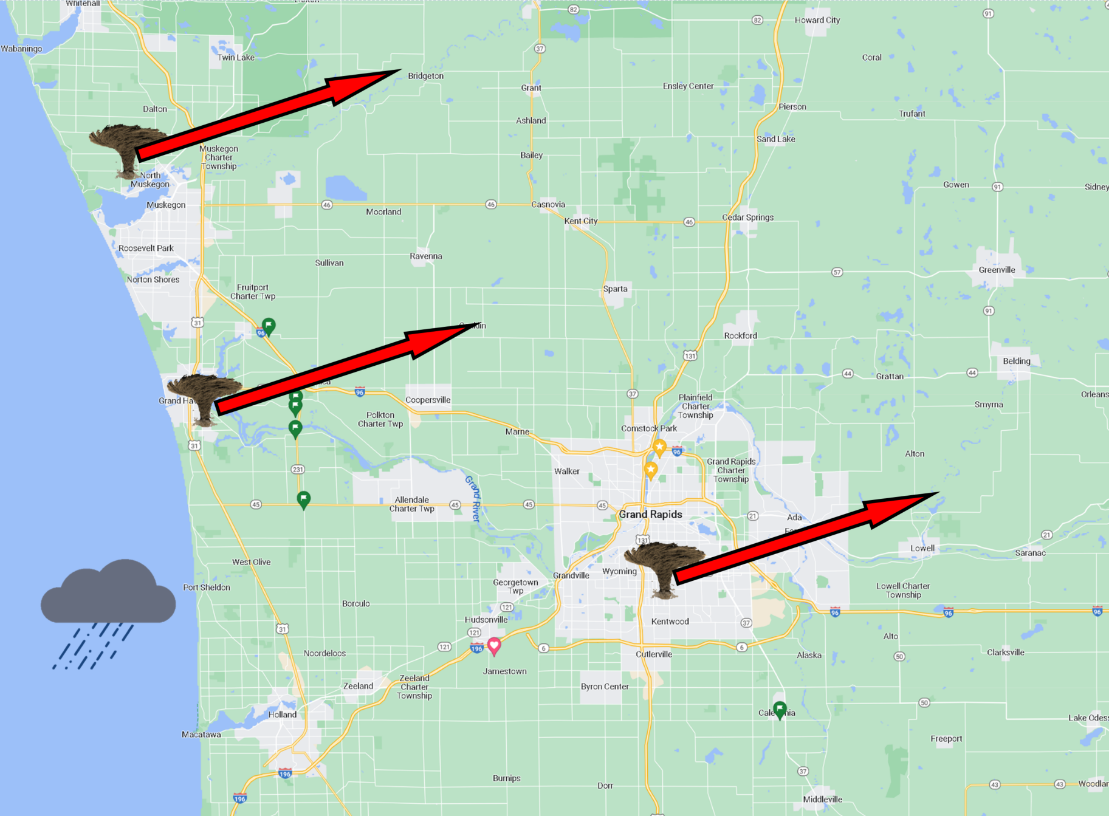 CALCULATING THE SCALE OF THE SURGEIn this planning step, the HCC will enter the total staffed beds within its member organizations by bed category. The exercise tool will automatically calculate the number of patients resulting from the incident based on the number of staffed beds in the HCC (i.e., 20% of staffed beds required for the incident). Staffed bed types included in the calculation include the required medical surge beds plus any optional beds relevant for the HCC’s surge incident scenario as selected by the HCC. Staffed bed types are summarized in Table 2 below. If HCCs would like to utilize their Surge Estimator Tool (SET) to complete this step, Appendix A maps SET bed types to those required by the exercise.Table 2: Required and optional staffed bed types used by the Medical Response & Surge ExerciseIn the tool, the HCC must allocate the total surge patients to the participating clinical care members (e.g., acute care hospitals). The number of patients allocated to a facility will be used to determine sufficiency of available resources such as appropriate, staffed beds, personnel, supplies and equipment, and EMS response resources required to triage and transport patients. This allocation is also a key input into some performance measures used for evaluation purposes during the exercise.The Clinical Advisor or a designee filling this role should provide details regarding the patient injuries from the incident to be provided to facilities in Phase II Exercise. Please note that the goal is to provide the types of injuries patients will have, the number of patients that will be in critical condition, etc., rather than to create a list of conditions and injuries for each individual patient. Facilities will utilize this information to inform patient triage decisions, including estimating the number of surge patients who will require admission and inpatient care. The number of patients requiring admission for inpatient care is used to calculate MRSE performance measures.  The table below shows the planned surge of patients.  Hospitals may request a change to the numbers if they have specific plans they want to exercise as long as the total meets the 20% of required beds number.IDENTIFYING ANTICIPATED RESOURCES REQUIRED FOR THE SURGEThis step should be completed with input from the HCC’s Clinical Advisor or a designee filling this role. The exercise focuses on the HCC and participating members’ ability to share information and ensure the availability of key resources to care for patients during a large-scale surge. The exercise is meant to be highly flexible and tailored to an HCC-defined incident. Therefore, in this step, the HCC will define other resources it anticipates being required to manage the surge. In addition to staffed bed types selected in the prior step, the resources include personnel, pharmaceutical supplies, equipment, and EMS response resources. HCCs should carefully identify the specific resources required for the incident scenario being exercised. Although lists of resources are provided as options, HCCs are encouraged to identify additional or alternative resource types critical to caring for surge patients during the incident. This step is critical to the remainder of the exercise and serves as the foundation for some performance measures used for exercise evaluation purposes. The exercise tool will guide the HCC through the selection process. At the beginning of the Exercise phase, the HCC will confirm its selections from Phase I: Plan & Scope.IDENTIFYING EXERCISE PARTICIPANTSHCCs will determine which of its member organizations will participate in the exercise. All Core Members – hospitals, EMS, emergency management organizations, congregate care facilities and public health agencies– are required participants. Key roles such as the Exercise Facilitator, Exercise Evaluator, and Duty Officer (Notification System Representative) are also to be assigned in this step during Phase I: Plan & Scope. Core members and additional invited members should be documented in the exercise tool. Similarly, individuals assigned to the required exercise roles should be documented in the exercise tool. The number of invited members to the exercise is used to calculate MRSE performance measures.  The R6HCC MRSE exercise will be facilitated using MS Teams, EMResource and eICS, so each HCC core member will operate out of their own facility.During this functional exercise, hospitals are encouraged to test the communications in their emergency operations plans with local jurisdictional authorities or other partners.  As a reminder, please let them know this is an exercise if the communications take place and document the responses.SCHEDULING THE EXERCISEThe Region 6 HCC exercise is scheduled for October 27th from 11:00 am to 3:00 pmPHASE II: EXERCISEThis phase begins when the Exercise Facilitator kicks off the exercise on June 23, 2022 via the Zoom link that will be provided. This phase will largely follow the standard response actions included in the Health Care Coalition Response Plan or other jurisdictional response plan.4 The participants may consult the Situation Manual, but the Exercise Planning and Evaluation Tool will guide the Exercise Facilitator and Evaluator through the exercise actions and provide guidance for data collection required at each step.RESPONSE ACTIONS IN THE EXERCISEThe exercise follows the standard response actions included in the HCC’s jurisdictional response plan (i.e., the HCC Response Plan). The participants will conduct these actions in concert with scenario-specific challenges designed to stress the health system. The exercise is intended to be very challenging and stress the overall surge capacity of the HCC; it is expected that most HCCs will not be able to complete all tasks fully. Pushing such stresses on the community health system is important for testing your current response systems, identifying gaps in preparedness, and informing improvement planning. The exercise tool will guide the participants through required tasks and collect all data required to support evaluation of the exercise. The HCC should conduct incident response actions as they are defined in the HCC or other jurisdictional response plan. The general flow of the exercise includes the following actions:HCC recognizes event through appropriate channels (exercise starts).HCC activates its response plan or equivalent.HCC notifies exercise participants that an incident has occurred and provides preliminary information to include anticipated patient numbers type(s), resource requirements, and any other relevant information to assist hospitals in preparing for the surge (e.g., timelines).HCC mobilizes its incident management team (if applicable) or will work within its existing jurisdictional response framework.Exercise participants manage a series of challenges related to ongoing situational awareness, information sharing, resource coordination, and patient tracking.End exercise.Step 1: Start ExerciseThe Exercise Facilitator triggers the exercise incident response using an EMResource alert, followed by the appropriate response from the R6MCC.  Each HCC key member will start the exercise at their facility.  Other communications might take place.  It is important to always start the communications with phrases similar to “This is an Exercise” and ending with the same phrase.Step 2: ActivationIn this step, each facility or organization activates their specific plan. The response level should follow the HCC’s response plan or other jurisdictional response plan.Step 3: NotificationThe HCC should determine which of its members should be notified based on the surge type and scale as per the HCC or other jurisdictional response plan. HPP encourages HCCs to notify all members regardless of their formal participation in the exercise. The HCC completes the required notification steps using the defined notification channels. Notified members are requested to acknowledge and respond to initial emergency notification by a deadline determined by the HCC. In the exercise tool, the Exercise Evaluator documents the notified members who acknowledged and responded to the notification, and whether they acknowledged the notification within the time requested by the HCC. The tool will also calculate the percent of contacted members who acknowledged and responded to the initial emergency notification (MRSE PM14).Step 4: MobilizationThis step documents any mobilization of the Regional Medical Coordination Center and how it is activated and responds to the scenario.4.6 Step 5: Incident OperationsOnce HCC members and RMCC is mobilized, the members will confirm the anticipated resource needs documented during Phase I: Plan & Scope. The members will review the incident scenario, scale, total number of patients, as well as the anticipated resource requirements pre-established in the exercise tool. They will confirm or modify all resource needs – staffed bed types, personnel, pharmaceuticals, supplies and equipment, EMS-related assets, and other first responder resources. This final set of requirements will serve as the foundation for the remainder of the exercise. Final selections are documented in the exercise tool by the Exercise Evaluator.Information Sharing and Resource CoordinationIn this step, the HCC will be communicating with participating members to maintain situational awareness, share information, assess resource availability, and support identification and sharing of resources. Communication with members during this step should follow the channels articulated in the HCC’s governing response plan, although HCCs are encouraged to maintain situational awareness with all HCC members and not only exercise participants. Confirm Availability of EMS Resources. The HCC and members, using whatever means would be in the emergency operations plans, begins by contacting participating EMS agencies to request the current availability of pre-identified, critical EMS-related resources defined in Phase I: Plan & Scope (and confirmed in Step 5 above). These EMS resources are required to triage and transport patients during the incident. Sample communications to EMS participants are provided in Table 4 below. In the exercise tool, the Exercise Evaluator documents the list of EMS agencies contacted, whether they responded (MRSE PM15), whether they responded by the requested deadline, and the HCC’s determination regarding the sufficiency of the EMS resources to triage and transport incident patients (MRSE PM18). The principle goal of this step is to document the availability of appropriate EMS-related resources required to triage and transport surge patients.Conduct Staffed Bed Census and Patient Allocation. In parallel, the HCC will conduct a current staffed bed census of participating clinical care members for the required and additional bed types. Additional staffed bed types are those identified by the HCC as relevant for the selected surge type during Phase I: Plan & Scope (and confirmed in Step 5 above). The exercise tool will clearly state which beds should be censused. In the same communication, the HCC will allocate surge patients to each participating clinical care member (facility). The HCC will send each facility the total number of patients to expect along with their anticipated injuries defined by the Clinical Advisor in Phase I: Plan & Scope. Note that injuries are not assigned for each patient.This information will be used by facilities to inform patient triage and determination of the number of patients who will require inpatient care and admission versus outpatient care. Patients who require inpatient care and admission will need an appropriate, staffed bed while patients in need of outpatient care will not in this exercise.Sample communications for participating clinical care members are provided in Table 4 below. Contacted members are requested to reply within the time limit set by the HCC’s response plan. If there is no time limit set in the response plan, the HCC should include a time limit during the exercise via the communication to the member facility. If any surging facility either reports having limited availability of appropriate staffed beds or the HCC determines staffed bed availability is at risk of being insufficient, the HCC may contact other HCC members, neighboring HCCs, or the State Health Authorities for assistance. In the exercise tool, the Exercise Evaluator documents (i) the list of clinical care members (facilities) contacted, (ii) whether they responded (MRSE PM15), (iii) whether they responded by the deadline requested by the HCC, and (iv) the staffed bed counts in their responses.Confirm Availability of Personnel, Pharmaceutical Supplies, and Equipment. Either after or in the same communication as the staffed bed census request, the HCC will request participating clinical care members to assess the sufficiency of current stock levels of supplies and equipment   identified in Phase I: Plan & Scope and confirmed in Step 5. The assessment is based upon the number of surge patients the facility will receive as assigned by the HCC in Phase I: Plan & Scope. Participants are asked to determine sufficiency of resource availability for the patients they are receiving due to the incident. The resources are those required for the scenario as defined by the HCC during Phase I: Plan & Scope and include personnel, pharmaceuticals supplies, and equipment. Participants should report the sufficiency of each resource type separately. Table 4 below contains sample communications text that HCCs may adapt to their needs. For each category or resource (e.g., personnel, staffed beds, and other critical resources) catalogued in the exercise tool, the Exercise Evaluator documents: i) the number of HCC members (including facilities and EMS) who were contacted with an initial information request about resources, ii) the number of HCC members contacted about resources who responded by the deadline requested by the HCC (MRSE PM15), and iii) whether or not sufficient quantities of every pre- identified critical resource type were available at all facilities (MRSE PM16, partially MRSE PM17). If one or more members report insufficient availability of any one of the resource types, that type should be noted as insufficient for managing the surge.Support Resource Sharing. The HCC should review responses and assess the availability of the various resource types. If any surging clinical care member either reports having limited/insufficient resource availability or the HCC determines resources are at risk of being insufficient, the HCC contacts other HCC members, neighboring HCCs, or the State Health Authorities to identify available supplies or equipment for the at-risk member. If the HCC identifies alternative sources of insufficient resources, it should also ensure transportation for the resources is available. For each of personnel, staffed beds, and other critical resources, catalogued in the exercise tool, the Exercise Evaluator updates the tables of critical resources, personnel, and staffed beds to reflect any changes in availability. For example, if the one member facility had insufficient critical care physicians, but the HCC was able to identify physicians from another member (where sufficient agreements or privileges are in place) to support the surging facility, the Exercise Evaluator would classify critical care physicians as being sufficient. Table 4 below contains sample text that HCCs may use when communicating with stakeholders about resource sharing. Where additional resources (personnel, pharmaceutical supplies, equipment) are secured to support the surge, adjustments can be made in the exercise tool in the respective tables (MRSE PM16 adjustments, MRSE PM17 adjustments).Patient TrackingConfirm Staffed bed Availability for Patients. In this action, the HCC contacts all clinical care facilities receiving surge patients to report: i) number of existing patients at the beginning of the exercise, ii) number of those patients who could be safely discharged to accommodate surge patients, iii) number of surge patients requiring admission for inpatient care based on triage assessment, iv) number of surge patients requiring outpatient care who will not be admitted based on your triage assessment, and v) number of surge patients admitted for inpatient care with an appropriate, staffed bed and after safe discharge of patients from the original patient census.Table 4 below provides sample communications text that HCCs can adapt to their needs. In the exercise tool, the Exercise Evaluator documents the list of surging facilities contacted as well as the contents of their responses as described in this paragraph.Tracking Patient Transfer. If patients at one or more facilities do not have an appropriate, staffed bed, the HCC provides the transferring facility with options for receiving facilities and requests the transferring facility to identify an appropriate, staffed bed for patients at receiving facilities as well as engage EMS to identify appropriate transport for each patient. Facilities may use their own transport and both internal and contracted patient transport services, as appropriate for the patient.Participating surging facilities that have patients without an appropriate, staffed bed are requested to report back to the HCC to confirm: i) the number of patients requiring transport to a receiving facility, ii) the number of patients requiring inpatient care for whom the facility was able to place at a receiving facility with an appropriate, staffed bed and with appropriate transport to the receiving facility, iii) the number of patients requiring inpatient care for whom the facility was able to identify an appropriate staffed bed at a receiving facility, but for whom it was unable to identify transport to the receiving facility, and iv) the number of patients for whom it found neither staffed beds nor transport (MRSE PM19 adjustments).In the exercise tool, the Exercise Evaluator documents the responses from each facility.Table 4: Sample Communications – Phase II: ExerciseEND EXERCISEIf the HCC has set a time limit for the exercise, the Exercise Facilitator should stop the exercise at the designated time. As executives are expected to be present during the AAR, scheduling the review in advance will be important to ensure their participation. When the exercise is ended by the Exercise Facilitator, all participating members will be notified and invited to Phase III: Review activities. In the exercise tool, the Exercise Evaluator marks the time of the end of the exercise and beginning of the Review phase.PHASE III: REVIEW (AFTER-ACTION DISCUSSION AND IMPROVEMENT PLANNING)Before beginning Phase III: Review, the Exercise Evaluator will ensure all required data areentered in the exercise tool. Key findings will be documented through the AAR which outlines participant discussion topics, highlighting strengths, areas for improvement, decisions, and recommendations identified by participants during the exercise. The AAR may also identify gaps in: (i) existing resources, roles, and responsibilities, (ii) notification and activation procedures, and (iii) information sharing coordination processes and protocols. It may also capture courses of action and specific resources necessary to implement response activities. The HCC should follow the AAR by creating an IP. Guidance for both AAR facilitation and documentation as well as IP creation is provided in the Exercise Planning and Evaluation Tool and in the MRSE Evaluation Plan.CONVENING EXECUTIVES FOR THE REVIEWAlthough executives are not required to participate in the exercise itself, HPP requires that at least one executive from each HCC core member organization participates in the Review phase’s AAR. The RRC should ensure participation of executives in the review by confirming their participation in advance. The Exercise Facilitator and Exercise Evaluator will convene the participants for the Review phase. In the exercise tool, the Exercise Evaluator will have already listed the expected participants in the AAR. Once the review begins, the Exercise Evaluator will document which core member organizations were represented by at least one executive (MRSE PM20).REVIEWING THE EXERCISE RESULTSThe Exercise Planning and Evaluation Tool and the MRSE Evaluation Plan should be the primary source of guidance for conducting the AAR. The Exercise Evaluator may begin by reviewing the exercise objectives and discussing to what extent the exercise achieved them. The exercise objectives are included in the introduction of this document but are also presented here for convenience:Assess an HCC’s capacity to support a large-scale, community-wide medical surge incidentEvaluate a multitude of coalition preparedness and response documents and plans, including specialty surge annexes, transfer agreements, coordination plans with other state HCCs, and all other relevant plansEvaluate coalition members’ ability to communicate and coordinate quickly to find and match available staffed beds, transportation, supplies and equipment, and personnel during a large-scale surge incidentAssist HCCs and their members with improvement planning based on MRSE outcomesServe as a data source for performance measure reporting required by the HPP Cooperative AgreementProvide a flexible exercise which could be customized to meet the needs and/or exercise requirements of HCCsQUANTITATIVE RESULTSThe Exercise Evaluator tracks a significant amount of data during the exercise. These data include those data elements required to calculate/evaluate performance measures but also numerous data points for use by the HCC in evaluating its actions during the exercise. The exercise tool provides a dashboard which the Exercise Evaluator should summarize during the AAR, highlighting successes and gaps in the response.Performance measures as well as evaluation guidelines and assistance for interpreting quantitative results from the exercise can be found in the MRSE Evaluation Plan.QUALITATIVE DISCUSSION QUESTIONSThe Exercise Planning and Evaluation Tool provides discussion questions in each phase and most actions of the exercise. With the Exercise Evaluator, participants can use these questions to guide AAR discussion and reflect on improvement planning. The responses to these questions are documented in the exercise tool by the Exercise Evaluator in discussion with the RRC, the Exercise Facilitator, and other participants. The Exercise Evaluator can review the responses to these questions to stimulate discussion amongst the review participants.IMPROVEMENT PLANNINGIn this step, the Exercise Evaluator – in conjunction with the RRC and Exercise Facilitator – leads a discussion with participants to use the outputs of the AAR to develop plans for HCC improvement, including action items, timelines, and associated owners. These plans will be documented in the Phase III Improvement Plan tab of the Exercise Planning and Evaluation Tool.Appendix A: Crosswalk of Staffed Bed Types Between the Surge Estimator Tool and the Medical Response & Surge ExerciseSome HCCs may wish to utilize their most recent SET as the source for staffed bed counts required in Phase I: Plan & Scope. To facilitate the use of the SET, below is a crosswalk between the bed types from the SET and their equivalent in the MRSE.Appendix B: GlossaryExercise RoleRole DescriptionHCC Readiness and Response Coordinator (RRC)The lead role for planning and preparing for the exercise. RRCs should be familiar with the HCC’s Hazard Vulnerability Analysis, Preparedness and Response Plans, Specialty Surge Annexes, Surge Estimator Tool, the coalition membership, and other jurisdictional response plans.HCC Clinical Advisor(s) or DesigneeThis role will provide clinical guidance and coordination assistance pertaining to acute care medical surge readiness and response operations to include trauma, burn, infectious disease, pediatric, CBRNE (chemical, biological, radiological, nuclear, and high yield explosives), and evacuation emergencies. The individual(s) should be a physician, advanced practice provider, or registered nurse and should be from a lead or co-lead hospital or health care organization and be clinically active (i.e., works shifts/sees patients).Exercise RoleRole DescriptionExercise FacilitatorThis role will guide the participants through the exercise actions, ensuring all HPP-required exercise tasks are completed. The Exercise Facilitator should be a separately-designated or delegated individual, but also serve as the RRC if no other individuals are available to fill the RRC role. It is generally recommended the RRC, Exercise Facilitator, and evaluator be different individuals given both the burden as well as best practice of the evaluator being an objective observer not involved in the implementation of the exercise actions. The Exercise Facilitator triggers the exercise incident response by contacting the Duty Officer (Notification System Representative).Exercise EvaluatorThe lead role for documenting the actions of the HCC and its members during the test and evaluating the exercise results. This role will summarize the exercise results and facilitate the AAR session. In principle, this person should be an objective observer and be designated separately from the RRC, but can be a staff person of the HCC or a member organization. The Homeland  Security Exercise and Evaluation (HSEEP) guidelines suggest the Exercise Evaluator be involved in the full lifecycle of the exercise, including Phase I: Plan & Scope to understand the exercise objectives, performance measures, and the exercise materials such as the SitMan, MRSE Evaluation Plan, and the accompanying tool.Duty Officer (Notification System Representative)The Duty Officer is the individual(s) designated in the relevant HCC or jurisdictional response plan for receiving notice of emergency incidents, triggering the HCC’s response plan, and determining the response level. Although some HCCs may not utilize this term or fund this role, the exercise refers to this role as the Duty Officer for simplicity. The HCC should utilize the same person or persons for this role as it would during a real-world event. This is a very limited role in the exercise and may be performed by an individual of the HCC’s choosing.Staffed Bed TypePreliminary Calculation on number of bedsEmergency Department BedsGeneral Medical Unit BedsICU beds (SICU, MICU, CCU)Post Critical Care (Monitored / stepdown) BedsSurgical Unit Beds (pre-op, post-op, & procedural)General Pediatric Unit BedsPediatric and Neonatal ICU BedsHospital NameNumber of patients from incidentAdult Critical or TraumaAdult Minor InjuryPediatric Minor InjuryMyMichigan Medical Center- ClareSparrow Ionia HospitalMcLaren Central Michigan HospitalMyMichigan Medical Center- Mt. PleasantSpectrum Health- Blodgett HospitalSpectrum Health- Butterworth HospitalSpectrum Health- DeVos Children’sTrinity Health- St. Mary’s HospitalTrinity Health- St Mary’s SouthwestUniversity of Michigan Health- WestSpectrum Health- Big Rapids HospitalSheridan Community HospitalSparrow Carson City HospitalSpectrum Health- Kelsey HospitalSpectrum Health- United HospitalTrinity Health MuskegonSpectrum Health- Gerber HospitalTrinity Health ShelbySpectrum Health- Reed City HospitalHolland Community HospitalNorth Ottawa Community HospitalSpectrum Health- Zeeland HospitalMary Free Bed Rehabilitation HospitalForest View HospitalPine Rest Mental Health HospitalCommunicationSample TextIncident notification to all HCC members***EXERCISE | EXERCISE | EXERCISE | EXERCISE***Incident NotificationToday, the Region 6 Healthcare Coalition is conducting the Medical Response & Surge Exercise, an operations-based exercise. For this exercise, multiple tornados have touched down in Kent, Ottawa, and Muskegon. We estimate 1,200 residents will require immediate triage, transport, and care from our members. If you have been identified as an essential participant in today’s exercise, stay alert for forthcoming communications.We request you to acknowledge receipt of this notification by 11:00 A M.Luke Aurner, Regional CoordinatorRegion 6 Healthcare CoalitionEMS agencies – request availability of transport and other resources***EXERCISE | EXERCISE | EXERCISE | EXERCISE***Today, the Region 6 Healthcare Coalition is conducting the Medical Response & Surge Exercise, an operations-based exercise. We are expecting approximately 1,200 patients that might require triage and transport services in the area because of multiple tornados touching down in Kent, Ottawa, and Muskegon counties. Their injuries include broken bones, head wounds, and maybe some significant trauma.  Others might request transport simply because of lack of electricity for medical equipment.  Note: this is an exercise so there are no actual surge patients, and no resources or patients are to be moved or otherwise affected during the exercise.Kind regards, Luke AurnerRegion 6 HCC Regional CoordinatorClinical care members – current staffed bed censusEXERCISE | EXERCISE | EXERCISE | EXERCISEToday, the Region 6 Healthcare Coalition is conducting the Medical Response & Surge Exercise, an operations-based exercise which evaluates our capacity to manage a large-scale, community-wide patient surge. We are expecting approximately 1,200 patients will require care across our region, including many at your facility because of multiple tornados touching down in Kent, Ottawa and Muskegon counties. The patients will have injuries, including some trauma and heart related conditions. You must determine how many will require admission for inpatient care and how many patients will be cared for in outpatient settings. Note: this is an exercise so there are no actual surge patients, and no resources or patients are to be moved or otherwise affected during the exercise.Please confirm the current number of staffed beds you have immediately available by the types below. Please respond by 12:00 PM.Emergency Department beds.General Medical Unit beds.ICU beds (SICU, MICU, CCU).Post Critical Care (Monitored / stepdown) beds.Surgical Unit beds (pre-op, post-op, & procedural).[Might include some pediatric or burn beds based on scenario for a specific facility].Kind regards, Luke AurnerRegion 6 Medical Coordination CenterClinical care – confirm staffed bed availabilityEXERCISE | EXERCISE | EXERCISE | EXERCISEIn the context of today’s Medical Response & Surge Exercise conducted by the R6 Healthcare Coalition, we are contacting you to request information about staffed bed availability and patient needs. As a reminder, you have received [number of surge patients expected at this member facility] that require admission to your facility. Their injuries include [description of patient conditions or injuries]. Note: this is an exercise so there are no actual surge patients, and no resources or patients are to be moved or otherwise affected during the exercise.Based on the number of patients expected at your facility, could you kindly note the following by [deadline]?Number of existing patients at the beginning of the exercise.Number of those patients who could be safely discharged to accommodate surge patients.Number of surge patients requiring admission for inpatient care based on your triage assessment.Number of surge patients requiring outpatient care who will not be admitted based on your triage assessment.Number of surge and existing patients requiring admission for inpatient care with an appropriate, staffed bed after patients are discharged.Number of patients requiring admission for inpatient care without an appropriate, staffed bed who require transfer to another facility for inpatient care.Of those requiring transfer to another facility for care, for how many are you able to identify an appropriate, staffed bed at a receiving facility and appropriate transport?Number of patients for whom you are unable to find an appropriate, staffed bed at a receiving facility and/or appropriate transport?Kind regards, Luke AurnerRegion 6 Healthcare CoalitionSET Bed TypeMRSE Staffed Bed Type EquivalentAdult PsychiatricPsychiatric Unit BedsBurn Floor BedsPost Critical Care (Monitored / stepdown) BedsBurn ICUICU Beds (SICU, MICU, CCU)Closed / Inactive Floor BedsNot Included in the MRSEFloor BedsGeneral Medical Unit BedsICU BedsICU Beds (SICU, MICU, CCU)Monitored / Stepdown BedsPost Critical Care (Monitored / Stepdown) BedsNeonatal ICU (NICU)Neonatal ICU BedsNursery BedsLabor and Delivery Unit BedsOperating Room BedsSurgical Unit Beds (pre-op, post-op, & procedural)Pediatric ICUPediatric ICU BedsPediatric PsychiatricPsychiatric Unit BedsPediatrics Floor Beds (Inpatient)General Pediatric Unit BedsPre-induction, Post Anesthesia andProcedural BedsSurgical Unit Beds (pre-op, post-op, &procedural)TermDefinitionAfter-Action Review (AAR)A document intended to capture observations of an exercise and make recommendations for post-exercise improvements. The final AAR and Improvement Plan (IP) are printed and distributed jointly as a single AAR/IP following an exercise. See Improvement Plan.Centers for Medicare and Medicaid Services (CMS)A federal agency that administers the nation’s major health care programs including Medicare, Medicaid, and Children’s Health Insurance Program (CHIP). It collects and analyzes data, produces research reports, and works to eliminate instances of fraud and abuse within the health care system. The CMS Final Rule – which applies to many HCC member types – includes requirements for drills and exercises. Some of these requirements may be met by MRSE in certain situations.CommunityA political entity that has the authority to adopt and enforce laws and ordinances for the area under its jurisdiction. In most cases, the community is an incorporated town, city, township, village, or unincorporated area of a county; however, each State defines its own political subdivisions and forms of government.Community- wideA means by which residents, emergency management practitioners, organizational and community leaders, and government officials can collectively understand and assess the needs of their respective communities and determine the best ways to organize and strengthen their assets, capacities, and interests.Critical CareCritical care helps people with life-threatening injuries and illnesses. It might treat problems such as complications from surgery, accidents, infections, and severe breathing problems. It involves close, constant attention by a team of specially-trained health care providers. Critical care usually takes place in an ICU or trauma center.TermDefinitionDisasterA hazard impact causing adverse physical, social, psychological, economic, or political effects that challenges the ability to respond rapidly and effectively. Despite a stepped-up capacity and capability (call-back procedures, mutual aid, etc.) and change from routine management methods to an incident command/management process, the outcome is lower than expected compared with a smaller scale or lower magnitude impact (see “emergency” for important contrast between the two terms).EmergencyA hazard impact causing adverse physical, social, psychological, economic, or political effects that challenges the ability to respond rapidly and effectively. It requires a stepped-up capacity and capability (call-back procedures, mutual aid, etc.) to meet the expected outcome, and commonly requires change from routine management methods to an incident command process to achieve the expected outcome (see “disaster” for important contrast between the two terms).Emergency ManagementIncludes Federal, State, territorial, tribal, substate regional, and local governments; non-governmental organizations (NGOs); private sector organizations; critical infrastructure owners and operators; and all other organizations and individuals who assume an emergency management role.Emergency Medical Services (EMS)Services, including personnel, facilities, and equipment required to ensure proper medical care for the sick and injured from the time of injury to the time of final disposition (which includes medical disposition within a hospital, temporary medical facility, or special care facility; release from the site; or being declared dead). EMS specifically includes those services immediately required to ensure proper medical care and specialized treatment for patients in a hospital and coordination of related hospital services.TermDefinitionEmergency Support Function-8 (ESF-8)ESF-8 provides the mechanism for coordinated federal assistance to supplement state, tribal, and local resources in response to the following:Public health and medical care needs.Veterinary and/or animal health issues in coordination with the U.S. Department of Agriculture (USDA).Potential or actual incidents of national significance.A developing potential health and medical situation.Reference:“Emergency Support Functions.” Public Health Emergency. http://www.phe.gov/Preparedness/support/esf8/Pages/default.asp x#8. Accessed 6 Aug. 2020.EvacuationThe organized, phased, and supervised withdrawal, dispersal, or removal of patients, personnel, and visitors from dangerous or potentially dangerous areas.ExerciseAn instrument to train for, assess, practice, and improve performancein prevention, protection, response, and recovery capabilities in a risk-free environment. Exercises can be used for: testing and validating policies, plans, procedures, training, equipment, and interagency agreements; clarifying and training personnel in roles and responsibilities; improving interagency coordination and communications; identifying gaps in resources; improving individual performance; and identifying opportunities for improvement.Functional ExerciseA single- or multi-agency operations-based exercise designed to evaluate capabilities and multiple functions using a simulated response. Characteristics of a functional exercise include simulated deployment of resources and personnel, rapid problem solving, and a highly stressful environment.HazardSomething that is potentially dangerous or harmful, often the root cause of an unwanted outcome.TermDefinitionHazard vulnerability analysis (HVA)A systematic approach to identifying all hazards that may affect an organization and/or its community, assessing the risk (probability of hazard occurrence and the consequence for the organization) associated with each hazard, and analyzing the findings to create a prioritized comparison of hazard vulnerabilities. The consequence, or “vulnerability,” is related to both the impact on organizational function and the likely service demands created by the hazard impact.Health care coalition (HCC)A group of individual health care and response organizations (e.g., hospitals, EMS, emergency management organizations, public health agencies, etc.) in a defined geographic location. HCCs play a critical role in developing health care delivery system preparedness and response capabilities. HCCs serve as multi- agency coordinating groups that support and integrate with ESF-8 activities in the context of incident command system (ICS) responsibilities.Health care coalition (HCC)memberAn entity within the HCC’s defined boundaries that actively contributes to HCC strategic planning, operational planning and response, information sharing, and resource coordination and management. Membership is evidenced by memoranda of understanding (MOU), letters of agreement, and/or attendance at an HCC meeting in the past fiscal year. Representation can be achieved through an authorized representative from the member organization or an authorized representative of a group or network of member organizations (e.g., an integrated health care delivery system or corporate network). In instances where there are multiple entities of an HCC member type, there may be a subcommittee structure that establishes a lead entity to communicate common interests to the HCC (e.g., multiple dialysis centers forming a subcommittee). For example, if a subcommittee lead participates in an HCC meeting, the members engaged in that subcommittee (through MOU, letters of agreement, and/or attendance at a subcommittee meeting in the past budget year) are also considered represented.TermDefinitionHealth care executiveA decision-maker for his/her respective organization and should have decision- making power that includes, but is not limited to, allocating or reallocating resources, changing staffing roles and responsibilities, and modifying business processes in his/her organization. Typical titles of executives with decision- making power include: Chief Executive Officer, Chief Operating Officer, Chief Medical Officer, Chief Clinical Officer, Chief Nursing Officer, State and/or Local Director of Public Health, Director of Emergency Management, Administrator on Duty, or Chief of EMS, among others.Health care facilityAny asset where point-of-service medical care is regularly provided or provided during an incident. It includes hospitals, integrated health care systems, private physician offices, outpatient clinics, nursing homes, and other medical care configurations. During an emergency response, alternative medical care facilities and sites where definitive medical care is provided by EMS and other field personnel would be included in this definition.Homeland Security Exercise and Evaluation Program (HSEEP)Doctrine and policy provided by the U.S. Department of Homeland Security for the design, development, conduct, and evaluation of preparedness exercises. The terminology and descriptions related to exercise in this document is a Homeland Security industry application of emergency management concepts and principles.Improvement PlanIdentifies specific corrective actions, assigns them to responsible parties, and establishes targets for their completion.IncidentAn occurrence, natural or human-caused, that requires a response to protect life or property. Incidents can, for example, include major disasters, emergencies, terrorist attacks, terrorist threats, civil unrest, wildland and urban fires, floods, hazardous materials spills, nuclear accidents, aircraft accidents, earthquakes, hurricanes, tornadoes, tropical storms, tsunamis, war-related disasters, public health and medical emergencies, and other occurrences requiring an emergency response.TermDefinitionIncident command system (ICS)The combination of facilities, equipment, personnel, procedures, and communications operating within a common organizational structure, designed to aid in the management of resources during incidents. It is used for all kinds of emergencies and is applicable to small as well as large and complex incidents.ICS is used by various jurisdictions and functional agencies, both public and private, to organize field-level incident management operations.Incident management team (IMT)An Incident Commander and the appropriate Command and General Staff personnel assigned to an incident. The level of training and experience of the IMT members, coupled with the identified formal response requirements and responsibilities of the IMT, are factors in determining “type,” or level, of IMT.Joint CommissionAn independent, not-for-profit organization that accredits and certifies health care organizations and programs in the United States. Joint Commission accreditation and certification standards are the basis of an objective evaluation process designed to help health care organizations measure, assess, and improve performance. The Joint Commission in EM03.01.03 requires two emergency response exercises (at least one to include an escalating event where the local community is unable to support the event), and at least one to include participation in a community-wide exercise. MRSE may meet a hospital’s Joint Commission exercise requirements in some cases.JurisdictionA range or sphere of authority. Public agencies have jurisdiction at an incident related to their legal responsibilities and authority. Jurisdictional authority at an incident can be political or geographical (e.g., Federal, State, tribal, local boundary lines) or functional (e.g., law enforcement, public health, school).Medical SurgeThe ability to evaluate and care for a markedly increased volume of patients that exceeds normal operating capacity.MemberHCC members that represent a type of facility or organization (e.g., all nursing facilities, all hospitals, or all EMS agencies within one HCC).ParticipatingA member organization or executive is considered participating if they are physically or remotely connected to the exercise and AAR in real time.TermDefinitionResourcesPersonnel and major items of equipment, supplies, and facilities available or potentially available for assignment to incident operations and for which status is maintained.ResponseActivities that address the short-term, direct effects of an incident. Response includes immediate actions to save lives, protect property, and meet basic human needs. Response also includes the execution of emergency operations plans and of mitigation activities designed to limit the loss of life, personal injury, property damage, and other unfavorable outcomes.StakeholdersIncludes HCC core members—hospitals, EMS, emergency management organizations, and public health agencies—additional HCC members, and the ESF-8 (Public Health and Medical Services) lead agency.Surge CapacityThe ability to manage a sudden influx of patients. It is dependent on a well- functioning ICS and the variables of space, supplies, and staff. The surge requirements may extend beyond placing patients into staffed beds and should include all aspects related to clinical services (e.g., laboratory studies, radiology exams, operating rooms).Surge CapabilityThe ability to manage patients requiring very specialized medical care. Surge requirements span a range of medical and health care services (e.g., expertise, information, procedures, or personnel) that are not normally available at the location where they are needed (e.g., pediatric care provided at non-pediatric facilities or burn care services at a non-burn center). Surge capability also includes special interventions in response to uncommon and resource intensive patient diagnoses (e.g., Ebola, radiation sickness) to protect medical providers, other patients, and the integrity of the medical care facility.